BOARD OF ASSESSORSMINUTES OF MEETINGDecember 12, 2022 @ 4:00 PMMembers Present: Nancy Herholz, Robert Ortiz & Pam Woodbury Principal Assessor, Linda LeBlanc Meeting called to order @ 4:00 pmOur next Board Meeting will be held on Monday, January 9th@ 4:00 pmThe Board voted to approve the minutes for November 14, 2022				   Vote (3-0)Real Estate & Personal Property:The Board voted to approve the commitment and warrant for FY23 actual real estate  	$8,782,553.24The Board voted to approve the commitment and warrant for FY23 actual personal property			$415,435.82The Board voted to approve the commitment and warrant for FY23 stiles water district	$95,692.63The Board voted to approve the commitment and warrant for FY23 water lien	$785.90The Board voted to approve the commitment and warrant for FY23 sewer liens	$4,168.28The Board voted to approve the commitment and warrant for FY23 Roy’s Dr. betterments principal			$13,642.08The Board voted to approve the commitment and warrant for FY23 Roy’s Dr. betterment interest			$1,091.28The Board voted to approve the commitment and warrant for FY23 revised tax bill	$4,590.21The Board voted to approve the commitment and warrant for FY22-1 supplemental bills	$8,296.94The Board voted to approve the FY22 PILOT payment for MPHI	$16,597.71Motor Vehicle:										  Vote (3-0)The Board voted to approve 6 abatement applications The Board voted to approve November’s monthly list of abatements for 2022		 $888.11The Board voted to approve commitment and warrant for 2022-06			 $28,706.62Boat Excise:										 Vote (3-0)The Board voted to approve November’s monthly list of Boat Excise abatements		 $93.00Chapterland:Permission to sign chapter lien for Evan Bercume for R10/1 was grantedOld Business & New Business:The Board reviewed and approved annual report for FY23The meeting was adjourned at 4:30 pm following the executive session.EXECUTIVE SESSION:At 4:20 pm a motion was made to convene in executive session to discuss private information contained in Applications for Statutory Exemptions (Ch 59 § 60) (a) Purpose 7 To comply with, or act under the authority of, any general or special law or federal grant-in-aid requirements, citing the statutory right to to discuss Applications for Statutory Exemptions (Ch 59 § 60).BOARD OF ASSESSORS MINUTES OF MEETINGDecember 12, 2022(continued)Real Estate Exemptions:								  Votes (3-0)The Board voted to approve the following 41C Elderly exemption applications for FY23 in the amount of $500.00;R08/7  Jacklynn Howard U02/81  Claire RoyU15/14  Robert Orsi (changed from 17D)Robert Abstained Vote (2-0)The Board needs to vote to approve the following 22a Veterans exemption applications for FY23 in the amount of $400 each;R37/3-4  Robert Ortiz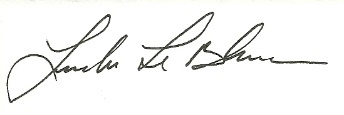 Linda LeBlanc, MAA